Market Leader (Intermediate) 3rd Edition, Course BookTo-do list (список завдань):Read and translate the text  “Mercedes”P. 24  ex.   А, BP. 25  ex.   C, D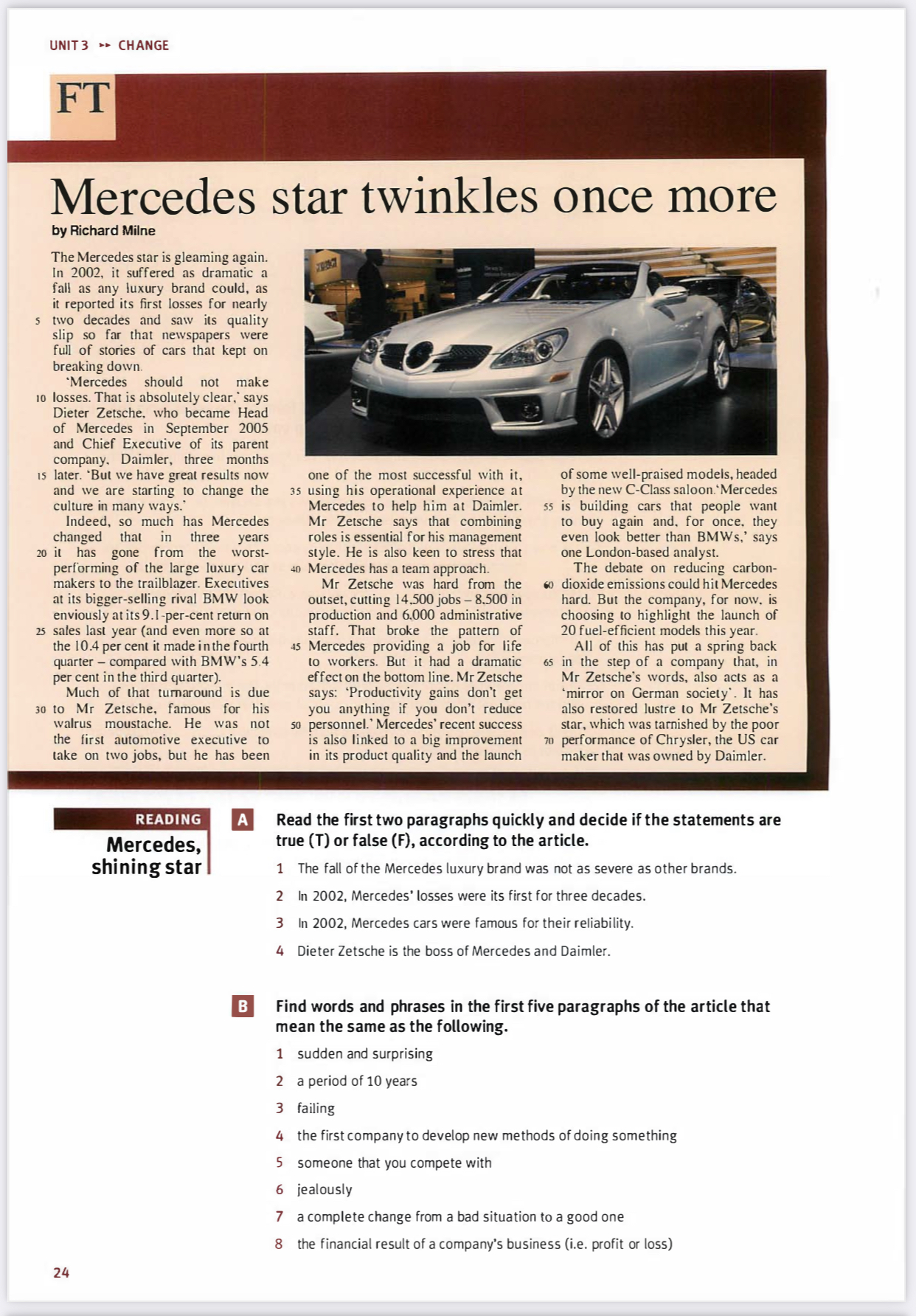 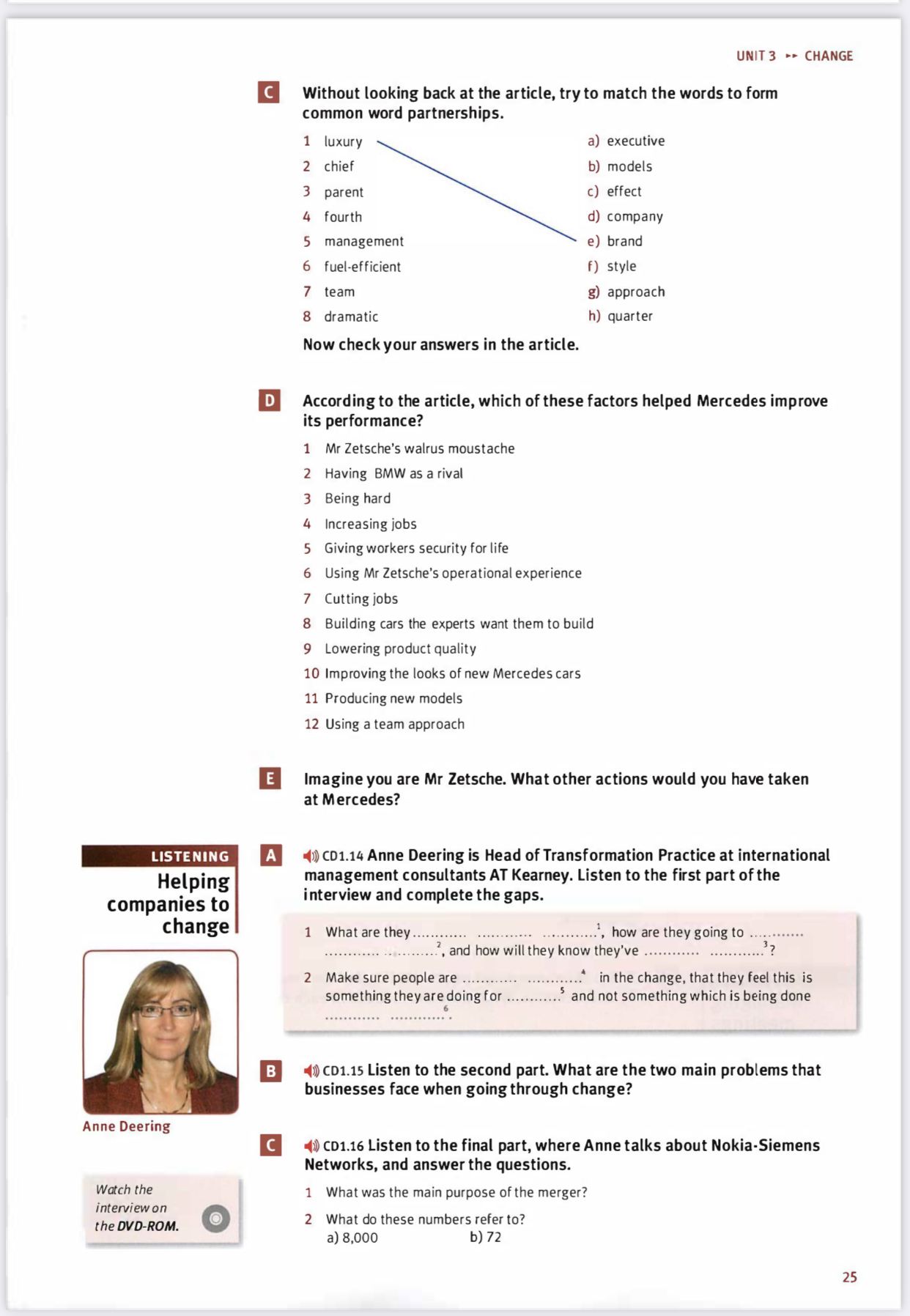 